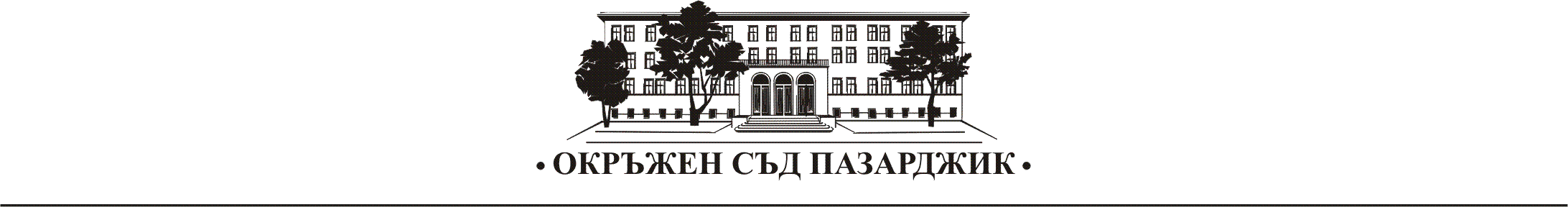     РЕПУБЛИКА БЪЛГАРИЯОКРЪЖЕН СЪД – ПАЗАРДЖИКПРЕДСТОЯЩИ ЗА РАЗГЛЕЖДАНЕ НАКАЗАТЕЛНИ ДЕЛА В РАЙОНЕН СЪД – ПАЗАРДЖИК ЗА 22.07.2020 ГОД.		НОХД № 1439/2019 год. по описа на Районен съд – Пазарджик – докладчик съдия Стела Михайлова, 22.07.2020 год., 09:00 часа.		Делото е образувано по внесен от Районна прокуратура – Пазарджик обвинителен акт. Срещу Н.Ш. е повдигнато обвинение за това, че на 15.04.2019 г. в гр. Пазарджик е нарушил обществения ред, отправил е обидни думи към С.Н., заканил му се е като е насочил пистолет към него и е размахал нож.		НОХД № 753/2020 год. по описа на Районен съд – Пазарджик – докладчик съдия Стела Михайлова, 22.07.2020 год., 10:30 часа.		Делото е образувано по внесен от Районна прокуратура – Пазарджик обвинителен акт. Срещу Д.И. е повдигнато обвинение за това, че на 25.01.2020 г. в гр.Септември е управлявал лек автомобил след употреба на амфетамин и канабис.		НОХД № 358/2019 год. по описа на Районен съд – Пазарджик – докладчик съдия Таня Петкова, 22.07.2020 год., 11:00 часа.		Делото е образувано по внесен от Районна прокуратура – Пазарджик обвинителен акт. Срещу Т.Б. е повдигнато обвинение за това, че на 30.11.2017 год. в землището на село Лесичово без редовно писмено позволително е отсякъл от Държавния горски фонд общо 72 дървета с обща кубатура 11.05 куб.м на обща стойност 846,52 лв.		НОХД № 1133/2018 год. Районен съд – Пазарджик  – докладчик съдия Димитър Бишуров, 22.07.2020 год., 13:30 часа.		Делото е образувано по обвинителен акт на Районна прокуратура – Пазарджик. Срещу  А.М. е повдигнато обвинение за това, че е присвоил  317 800 € от чужда банкова сметка.		НОХД № 573/2020 год. по описа на Районен съд – Пазарджик – докладчик съдия Стела Михайлова, 22.07.2020 год., 14:00 часа.		Делото е образувано по внесен от Районна прокуратура – Пазарджик обвинителен акт. Срещу 4-ма подсъдими е повдигнато обвинение за извършена кражба.		Изброените дела предстоят за разглеждане от съдебните състави и към настоящия момент се касае само за обвинения към посочените подсъдими лица. Съгласно чл. 16 НПК обвиняемият се счита за НЕВИНЕН до завършване на наказателното производство с влязла в законна сила присъда,  която установява противното. Маринела ЧавдароваПресслужба на Окръжен съд гр.Пазарджик034/409 509